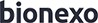 Bionexo do Brasil Ltda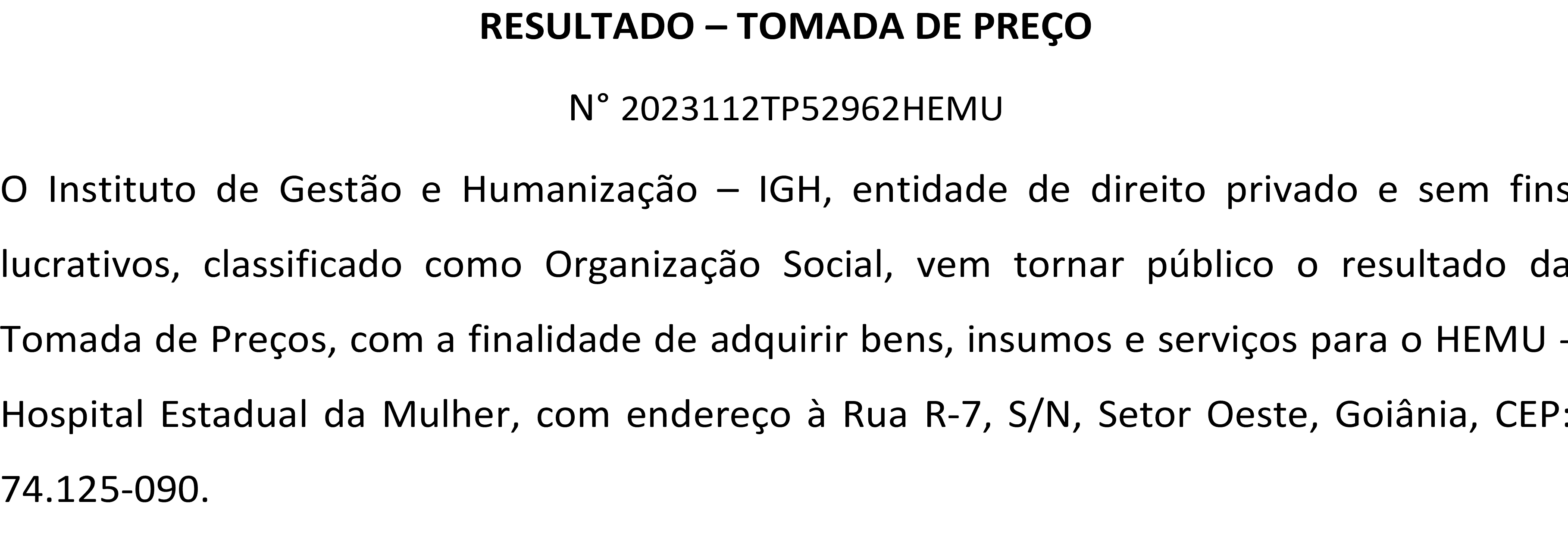 Relatório emitido em 20/12/2023 17:51CompradorIGH - HEMU - Hospital Estadual da Mulher (11.858.570/0002-14)Rua R 7, esquina com Av. Perimetral s/n - Setor Oeste - GOIÂNIA, GO	CEP: 74.530-020Relação de Itens (Confirmação)Pedido de Cotação : 325113974COTAÇÃO Nº 52962 DIETAS - HEMU DEZ/2023Frete PróprioObservações: *PAGAMENTO: Somente a prazo e por meio de depósito em conta PJ do fornecedor. *FRETE: Só serão aceitas propostas com frete CIF e para entrega no endereço: RUA R7 C/ AV PERIMETRAL, SETOR COIMBRA, Goiânia/GO CEP: 74.530-020, dia e horário especificado. *CERTIDÕES: As Certidões Municipal, Estadual de Goiás, Federal, FGTS e Trabalhista devem estar regulares desde a data da emissão da proposta até a data do pagamento.*REGULAMENTO: O processo de compras obedecerá ao Regulamento de Compras do IGH, prevalecendo este em relação a estes termos em caso de divergência.Tipo de Cotação: Cotação Normal Fornecedor :Data de Confirmação :Produto	Código ProgramaçãoFabricante   Embalagem Fornecedor Comentário Justificativa   PreçoPreçoRent(%) Quantidade Valor Total  Usuáriode Entrega	Unitário FábricaFORMULA INFANTIL 1, 0 - 6MESES LATA 400GR37791	-nestogeno 1 - NESTLE -nestleLATAVia Nut - Nutrição Clinica e Produtos Hospitalaresnull	-R$ 11,7000R$	100 UnidadeR$ 1.170,0000Danielly Evelyn Pereira Da Cruz20/12/202314:52FORMULA INFANTIL EM PÓ PARA RN PRE- TERMO E/OU ALTO RISCO -> INDICADA PARA RECEM NASCIDOS PRÉ TERMO E/OU ALTO RISCO E/OU BAIXO PESO AONASCER; COMDHA, ARA E NUCLEOTÍDEOS. - ESPECIFICAÇÃO: INDICADA PARA RECÉM NASCIDOS PRÉ TERMO E/ OU ALTO RISCO E/OU ALTO RISCO E/OU BAIXO PESO AO NASCER.35651	-FM 85 - NESTLE - NESTLEVia Nut - Nutrição1G		Clinica e ProdutosHospitalaresnull	-R$ 4,1333R$	2160 SachêR$ 8.927,9280Danielly Evelyn Pereira Da Cruz20/12/202314:52Total de Itens da Cotação: 6	Total de Itens Impressos: 4Produto	Código ProgramaçãoFabricante   Embalagem Fornecedor Comentário Justificativa   PreçoPreçoRent(%) Quantidade Valor Total  Usuáriode Entrega	Unitário FábricaDIETA ENTERAL PEDIATRICA SEMI1		ELEMENTAR P/ APLV. -> LATA COM400G42369	-PREGOMIN 400G - DANONECAIXAViva Comércio E Importação Ltdanull	-R$ 81,8400R$ 0,0000R$ 4.910,4000Danielly Evelyn Pereira Da Cruz20/12/202314:52FÓRMULA INFANTIL4 ELEMENTAR DE AMINOÁCIDOS SEM LACTOSE.42375	-NEOCATE LCP LATA 400G - DANONELATAViva Comércio E Importação Ltdanull	-R$ 201,7100R$ 0,0000R$ 1.210,2600Danielly Evelyn Pereira Da Cruz20/12/202314:52Total Parcial:R$ 6.120,6600Total de Itens da Cotação: 6	Total de Itens Impressos: 2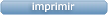 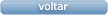 Clique aqui para geração de relatório completo com quebra de páginaTotal Geral:2400.0	R$17.137,5880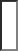 FornecedorFaturamento MínimoPrazo de EntregaValidade da PropostaCondições de PagamentoFreteObservações1Via Nut - Nutrição Clinica e Produtos HospitalaresGOIÂNIA - GORamile Ferreira e silva - null cotacao@vianut.com.br Mais informaçõesR$ 300,00003 dias após confirmação29/12/202330 ddlCIFnull2Viva Comércio E Importação LtdaBRASÍLIA - DF MAURISFRAN SOUSA - nullpedido.dietas@vivadf.com.brMais informaçõesR$ 500,00001 dias após confirmação21/12/202330 ddlCIFnull5	SUPLEMENTO37844-	NUTREN 1.5FRASCOVia Nut -null-	R$R$24 UnidadeR$DaniellyHIPER /HIPER 200MORANGO200MLNutrição8,50000,0000204,0000EvelynML MORANGO - ESPECIFICAÇÃO: SUPLEMENTO200ML - NESTLE - NESTLEClinica e Produtos HospitalaresPereira Da CruzHIPER/HIPER20/12/2023MORANGO 200 ML.14:52SUPLEMENTOORALINDUSTRIALIZADO,> 1.25 KCAL/ML AMENOR OU IGUAL1.5 KCAL/ML,MAIOR OU IGUAL5G DEPROTEINAS/100ML. PRONTO PARAUSO EADMINISTRAÇÃO -SABOR MORANGO.6SUPLEMENTO ULCERA DE PRESSAO SABOR CHOCOLATE - UNIDADE DE 200ML37853-NOVASOURCE PROLINE BAUNILHA 200ML - NESTLE - NESTLEVia Nut - NutriçãoTETRA SLIM	Clinica eProdutos Hospitalaresnull;- Benenutre Respondeu icorretamente o item solicitado.R$ 14,3000R$ 0,000050 UnidadeR$ 715,0000Danielly Evelyn Pereira Da Cruz20/12/202314:52Total Parcial:2334.0R$ 11.016,9280